 REPETITIESCHEMA 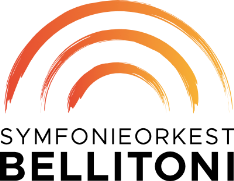 NAJAAR 2020dirigent: Jurjen HempelVOORLOPIG PROGRAMMA  Ludwig van Beethoven		Vijfde Pianoconcerto in Es, opus 73 (1809-1811)	solist: Paolo Giacometti—pauze—Pjotr Iljitsj Tsjaikovski		Vijfde Symfonie in e, opus 64 (1888)REPETITIES in GYMNASIUM NOVUM Zo 18 oktober		10.00-17.00	eerste repetitie o.l.v. Jurjen Herfstvakantie 2020 (Midden en Zuid)  17 - 25 okt 2020 (week 43)Zo 1 november		10.00-13.00	groepsrepetities strijkers o.l.v. aanvoerders		tutti blazers o.l.v gastdirigent	14:00-17:00	tutti strijkers o.l.v. gastdirigent		groepsrepetities houtblazers / koper / slagwerk o.l.v. repetitorenZo 8 november 		10.00-17.00	tutti o.l.v. JurjenZo 15 november	10.00-13.00	groepsrepetities strijkers o.l.v. repetitor		Hout o.l.v repetitor, koper o.l.v. repetitor	14:00-17:00	tutti o.l.v. gastdirigent		Zo 22 november	10.00-17.00	tutti olv JurjenVr 27/11 avond en	20:00-22:30Za 28 november	10:00-22:30	repetitieweekeinde, o.l.v. Jurjen, locatie n.t.b.Zo 6 december		11:00-15:00	GENERALE REPETITIECONCERTENvrijdag 11 december	20:15u		concert 1, Geertekerk (Utrecht)zaterdag 12 december	20:15u		concert 2, Zuiderstrandtheater (Den Haag)zondag 13 december	20:15u		concert 3, Muziekgebouw aan ’t IJ (Amsterdam)Versie 3 april 2020 